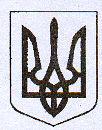 У К Р А Ї Н АЖовківська міська радаЛьвівського району Львівської областіВИКОНАВЧИЙ  КОМІТЕТРІШЕННЯвід  08.07.2021 року № 27	м. ЖовкваПро надання дозволу напроведення заходів	Розглянувши заяву відділу культури, молоді та спорту Жовківської міської ради від 29.06.2021 року № 181, керуючись ст. 32, ст. 40, ст. 52 Закону України «Про місцеве самоврядування в Україні», виконавчий комітет  Жовківської міської радиВ И Р І Ш И В:1. Надати дозвіл на проведення відділом культури, молоді та спорту Жовківської міської ради культурно-мистецьких масових заходів, оглядів народної художньої творчості, фестивалів, конкурсів, виставок щосуботи та у святкові дні з 20:00 до 24:00, впродовж літнього періоду в «Літньому театрі» у м. Жовква, вул. С. Бандери (Жовківський парк).2. Відділу культури, молоді та спорту Жовківської міської ради при проведені заходів дотримуватись порядку та звукового режиму.3. Контроль за виконанням рішення покладаю на керуючу справами (секретаря) виконавчого комітету Цимбалу М. Є.Міський голова				                                  Олег ВОЛЬСЬКИЙ